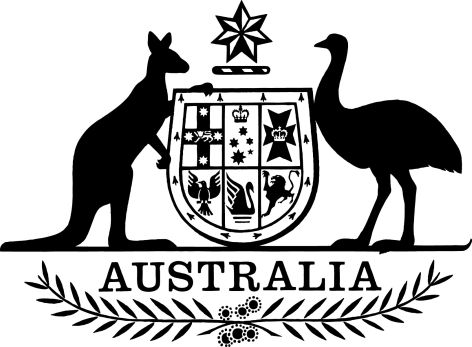 Illegal Logging Prohibition Amendment (Country Specific Guidelines) Regulations 2020I, General the Honourable David Hurley AC DSC (Retd), Governor-General of the Commonwealth of Australia, acting with the advice of the Federal Executive Council, make the following regulations.Dated 09 July 2020David HurleyGovernor-GeneralBy His Excellency’s CommandDavid LittleproudMinister for Agriculture, Drought and Emergency ManagementContents1	Name	12	Commencement	13	Authority	14	Schedules	1Schedule 1—Amendments	2Illegal Logging Prohibition Regulation 2012	21  Name		This instrument is the Illegal Logging Prohibition Amendment (Country Specific Guidelines) Regulations 2020.2  Commencement	(1)	Each provision of this instrument specified in column 1 of the table commences, or is taken to have commenced, in accordance with column 2 of the table. Any other statement in column 2 has effect according to its terms.Note:	This table relates only to the provisions of this instrument as originally made. It will not be amended to deal with any later amendments of this instrument.	(2)	Any information in column 3 of the table is not part of this instrument. Information may be inserted in this column, or information in it may be edited, in any published version of this instrument.3  Authority		This instrument is made under the Illegal Logging Prohibition Act 2012.4  Schedules		Each instrument that is specified in a Schedule to this instrument is amended or repealed as set out in the applicable items in the Schedule concerned, and any other item in a Schedule to this instrument has effect according to its terms.Schedule 1—AmendmentsIllegal Logging Prohibition Regulation 20121  Clause 2 of Schedule 2 (after table item 1)Insert:2  Clause 2 of Schedule 2 (table item 2)Omit “29 August 2014”, substitute “16 April 2020”.3  Clause 2 of Schedule 2 (table item 4A)Omit “10 March 2017”, substitute “12 May 2020”.4  Clause 2 of Schedule 2 (table item 5)Omit “7 October 2014”, substitute “16 September 2019”.5  Clause 2 of Schedule 2 (note)Omit “2018”, substitute “2020”.Commencement informationCommencement informationCommencement informationColumn 1Column 2Column 3ProvisionsCommencementDate/Details1.  The whole of this instrumentThe day after this instrument is registered.11 July 20201ACountry specific guideline for Chile, co-endorsed by the Government of Australia and the Government of Chile on 19 February 2020.